KENDRIYA VIDYALAYA WARDHA 442001APPLICATION FORM FOR APPOINTMENT OF TEACHERS ON COTRACT BASISImportant notes:	1. All entries should be made in capital lettersOne form should be used for one post.Enclose attested copies of testimonials with each form. (If applied for more than one post)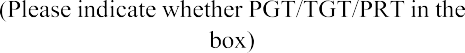 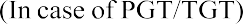 Candidate’s Name (in capital letters) (Please keep one box blank between First name, Middle name & Last name)Father’s /Husband’s Name (in capital letters)	Father(Please keep one box blank between First name, middle name & Last name)Occupation of Spouse with Address (if applicable)Husband………………………………………………………………………………………………………………………………………………………………………………………………….Date of Birth:DAYMONTHYEARGender(Please Tick)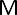 Age as on 31.03.2O23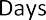 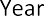 Candidate Address (in capitals letters)Signature of CandidateAcademic Qualification (Starting from High School level)(Please give information as applicable. (Attach attested copies of Mark sheets and Certificates)Professional Qualification (Attach attested copies of mark sheets & certificates)Experience (Attach separate sheet, if columns are insufficient)Are you able to teach through English and Hindi, both?(Please mark (√) tick in the appropriate box) For teaching postsDo you have knowledge of computer application?(Please mark (√) tick in the appropriate box) For teaching postsUNDERTAKINGI hereby certify that all the information given above is true and correct to the best of my knowledge. I have attached attest ed copies of my testimonials in support of the entries made above. I also agree that mere eligibility does not confer right to be called for interview/selection. My candidature may be cancelled in case any information is found to be incorrect on verification.Place	Date	Contact No.	Signature	Name	Name of Examination (with complete name of course passed)Write Name of ExaminationPassedYear of PassingAGGREGATE MARKSAGGREGATE MARKSAGGREGATE MARKSSubjects / SpecializationDuration of course (inmonths)Board/ UniversityName of Examination (with complete name of course passed)Write Name of ExaminationPassedYear of PassingMax. MarksMarks obtained%age of marksSubjects / SpecializationDuration of course (inmonths)Board/ UniversityHigh School (Class X)Intermediate (Class XII)Graduation (Name of Course)Post Graduation (Name of Course)Others if any (Specify)Name of Examination (with complete name of coursepassed)Write name of Examination passedYear of passingAGGREGRATE MARKSAGGREGRATE MARKSAGGREGRATE MARKSSubjects/SpecializationDuration of course (in months)Board/ UniversityName of Examination (with complete name of coursepassed)Write name of Examination passedYear of passingMax. MarksMarks obtained%age of marksSubjects/SpecializationDuration of course (in months)Board/ UniversityD. Ed./B. El. Ed.B. EDBE/B.Tech(CS)/ MBBSDegree/Diploma inNursingOther if any (specify) CTETPost heldName of InstitutionPeriod of servicePeriod of serviceNo. of completed years & monthsClass taughtPost heldName of InstitutionNo. of completed years & monthsClass taught